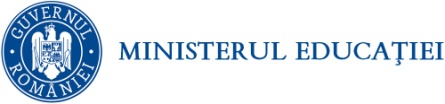 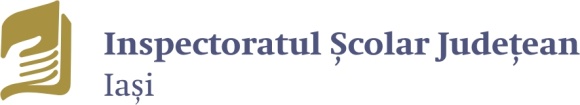 Nr.10280 /12.10.2023CătreTOATE UNITĂŢILE DE ÎNVĂŢĂMÂNT PREUNIVERSITAR DIN JUDEȚUL IAŞIÎN ATENŢIA  DOAMNEI/ DOMNULUI DIRECTORVă transmitem spre informare, aplicare și diseminare Ordinul nr. 6235/06.09.2023 cu privire la aprobarea Procedurii privind managementul cazurilor de violență asupra antepreșcolarilor/ preșcolarilor/ elevilor și personalului unității de învățământ, precum și a altor situații corelate în mediul școlar și a suspiciunii de violență asupra copiilor în afara mediului școlar. Astfel, în baza Planul Teritorial Cadru de Acțiune pentru Siguranța Școlară în anul școlar 2023-2024, înregistrat  la Instituția Prefectului Județului Iași cu nr. 14968/13.09.2023, cât și a Ordinului 6235/ 06.09.2023, vă solicităm ca fiecare incident din cazuistica mai sus menționată, să fie consemnat atât în macheta accesată în linkul (https://forms.gle/HhuMpocXu4f5paSp7) cât și prin transmiterea unui document de informare pe adresa contat@isjiasi.ro, în ziua producerii evenimentului.În acest context, vă solicităm să întreprindeți demersurile necesare pentru implementarea documentelor mai sus menționate în vederea asigurării siguranţei în unitatea de învăţământ pe care o coordonați.       Inspector Şcolar General,			          prof. Luciana ANTOCI		                                                                                                                         Inspector școlar pentru management instituțional,                                                                  prof. Gabriela CONDREA                                                                                          Inspector școlar pentru activităţi extraşcolare,                                                                       prof. dr. Maria Andreea NECULAU